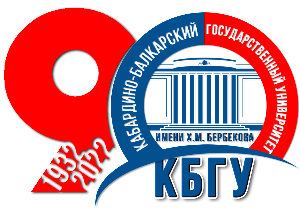 РЕЗУЛЬТАТЫ ОЛИМПИАДЫ ШКОЛЬНИКОВ ПО ЭЛЕКТРОНИКЕ И НАНОЭЛЕКТРОНИКЕ «ЭЛЕКТРОНИКА БУДУЩЕГО»16 АПРЕЛЯ 2022 Г. №ФИООбразовательное учреждениеМесто9 КЛАСС9 КЛАСС9 КЛАСС9 КЛАССДЗУЕВ Назар АнзоровичМКОУ «Гимназия № 1» г. Майский1ШОРОХОВ Дмитрий ВалерьевичМКОУ «СОШ № 9 с углубленным изучением отдельных предметов» г.о. Нальчик2ГЕТТУЕВ Артур ХизировичМКОУ «СОШ № 27» г.о. Нальчик3КАРАФ Омар АмерМКОУ «СОШ № 6» г.о. Нальчик3ХУЛУЗАУРИ Нино НиколозовнаМКОУ «СОШ № 6» г.о. Нальчик3ПШУКОВ Ренат РуслановичМКОУ «СОШ № 28» г.о. Нальчик310 КЛАСС10 КЛАСС10 КЛАСС10 КЛАССИБРАГИМОВ Мухамед ХазритовичМКОУ «Гимназия № 29» г.о. Нальчик1ДАЦИРХОЕВ Инал РадионовичМКОУ «Гимназия № 29» г.о. Нальчик2ТОНОЯНЦ Абидат НиколаевнаМКОУ «СОШ № 6» г.о. Нальчик3ХОЧУЕВ Рашид АлиевичМКОУ «Гимназия № 14» г.о. Нальчик311 КЛАСС11 КЛАСС11 КЛАСС11 КЛАССДУГУЛУБГОВ Ислам МухажидовичМОУ «СОШ № 1» с.п. В. Куркужин1АТТОЕВА Аида ХызировнаМКОУ «СОШ № 6» г.о. Нальчик2ОРЛОВЕЦ Ольга Анатольевна МКОУ «Гимназия № 1» г. Майский3ЧОЧАЕВ Ислам ЖамаловичМКОУ «СОШ № 6» г.о. Нальчик3ЧОЧАЕВ Ибрагим ЖабраиловичМКОУ «СОШ № 5» г.о. Нальчик3СТУДЕНТЫ КОЛЛЕДЖЕЙ СТУДЕНТЫ КОЛЛЕДЖЕЙ СТУДЕНТЫ КОЛЛЕДЖЕЙ СТУДЕНТЫ КОЛЛЕДЖЕЙ КЕРЕФОВ Астемир ЗамировичКолледж информационных технологий и экономики КБГУ1АСКЕРОВА Наима Казбековна Педагогический колледж КБГУ2ТЕНГИЗОВА Арианна АслановнаПедагогический колледж КБГУ2БЕШКУРОВА Милана МуратовнаПедагогический колледж КБГУ2ХАЖИРОКОВА Залина ХасеновнаПедагогический колледж КБГУ2ИСАЕВ Султан МагомедовичКолледж информационных технологий и экономики КБГУ2ШОКАРОВ Ислам ЗауровичКолледж информационных технологий и экономики КБГУ2